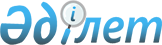 О выплате ежемесячного денежного содержания спортсменам Павлодарской области
					
			Утративший силу
			
			
		
					Постановление акимата Павлодарской области от 27 апреля 2015 года № 125/4. Зарегистрировано Департаментом юстиции Павлодарской области 29 мая 2015 года № 4497. Утратило силу постановлением акимата Павлодарской области от 14 ноября 2017 года № 353/6 (вводится в действие по истечении десяти календарных дней после дня его первого официального опубликования)
      Сноска. Утратило силу постановлением акимата Павлодарской области от 14.11.2017 № 353/6 (вводится в действие по истечении десяти календарных дней после дня его первого официального опубликования).
      В соответствии с подпунктом 18) пункта 1 статьи 27 Закона Республики Казахстан от 23 января 2001 года "О местном государственном управлении и самоуправлении в Республике Казахстан", пунктом 2 статьи 45 Закона Республики Казахстан от 3 июля 2014 года "О физической культуре и спорте" в целях обеспечения социальной защищенности спортсменов Павлодарской области, акимат Павлодарской области ПОСТАНОВЛЯЕТ:
      1. Выплачивать ежемесячное денежное содержание спортсменам Павлодарской области, входящим в состав сборных команд Республики Казахстан по видам спорта (национальных сборных команд по видам спорта), их тренерам, а также спортсменам, выступающим в составах сборных команд Республики Казахстан (национальных сборных команд) по игровым видам спорта, их тренерам и руководителям клубных команд согласно размерам указанных в приложении к настоящему постановлению.
      2. Государственному учреждению "Управление физической культуры и спорта Павлодарской области" в установленном законодательством порядке обеспечить:
      государственную регистрацию настоящего постановления в территориальном органе юстиции;
      в течение десяти календарных дней после государственной регистрации настоящего постановления в территориальном органе юстиции направление на официальное опубликование в средствах массовой информации и информационно-правовой системе "Әділет";
      размещение настоящего постановления на интернет-ресурсе акимата Павлодарской области;
      принятие иных необходимых мер, вытекающих из настоящего постановления.
      3. Контроль за исполнением настоящего постановления возложить на руководителя аппарата акима области Уразгулова Р.К.
      4. Настоящее постановление вводится в действие по истечении десяти календарных дней после дня его первого официального опубликования. Ежемесячное денежное содержание спортсменам Павлодарской области,
входящим в состав сборных команд Республики Казахстан
по видам спорта (национальных сборных команд по видам спорта),
их тренерам, а также спортсменам, выступающим в составах
сборных команд Республики Казахстан (национальных сборных команд)
по игровым видам спорта, их тренерам и руководителям клубных команд
      Сноска. Приложение - в редакции постановления акимата Павлодарской области от 26.02.2016 N 83/3 (вводится в действие по истечении десяти календарных дней после дня его первого официального опубликования); с изменениями, внесенными постановлением акимата Павлодарской области от 10.02.2017 № 21/2 (вводится в действие по истечении десяти календарных дней после дня его первого официального опубликования).
					© 2012. РГП на ПХВ «Институт законодательства и правовой информации Республики Казахстан» Министерства юстиции Республики Казахстан
				
      Аким области

К. Бозумбаев
Приложение
к постановлению акимата
Павлодарской области
от "27" апреля 2015 года
№ 125/4
Наименования соревнований
Место
Размер содержания месячный расчетный показатель (МРП)
1
2
3
Олимпийские игры (летние, зимние)
1 место
150 МРП
Олимпийские игры (летние, зимние)
2 место
120 МРП
Олимпийские игры (летние, зимние)
3 место
100 МРП
Олимпийские игры (летние, зимние)
4-6 место
80 МРП
Олимпийские игры (летние, зимние)
Участие в олимпийских играх
70 МРП
Паралимпийские, Сурдлимпийские игры (летние, зимние)
1 место
150 МРП
Паралимпийские, Сурдлимпийские игры (летние, зимние)
2 место
120 МРП
Паралимпийские, Сурдлимпийские игры (летние, зимние)
3 место
100 МРП
Паралимпийские, Сурдлимпийские игры (летние, зимние)
4-6 место
80 МРП
Паралимпийские, Сурдлимпийские игры (летние, зимние)
участие в Паралимпийских, Сурдлимпийских играх
70 МРП
Азиатские игры (летние, зимние, олимпийские виды спорта), Азиатские Паралимпийские игры
1 место
120 МРП
Азиатские игры (летние, зимние, олимпийские виды спорта), Азиатские Паралимпийские игры
2 место
110 МРП
Азиатские игры (летние, зимние, олимпийские виды спорта), Азиатские Паралимпийские игры
3 место
100 МРП
Чемпионат Мира, Финал Кубка Мира (по олимпийским, паралимпийским, сурдлимпийским видам спорта)
1 место
100 МРП
Чемпионат Мира, Финал Кубка Мира (по олимпийским, паралимпийским, сурдлимпийским видам спорта)
2 место
80 МРП
Чемпионат Мира, Финал Кубка Мира (по олимпийским, паралимпийским, сурдлимпийским видам спорта)
3 место
70 МРП
Этап Кубка Мира (по олимпийским видам спорта)
1 место
90 МРП
Этап Кубка Мира (по олимпийским видам спорта)
2 место
70 МРП
Этап Кубка Мира (по олимпийским видам спорта)
3 место
60 МРП
Юношеские олимпийские игры (летние, зимние)
1 место
60 МРП
Юношеские олимпийские игры (летние, зимние)
2 место
50 МРП
Юношеские олимпийские игры (летние, зимние)
3 место
40 МРП
Чемпионат Азии (по олимпийским, национальным, паралимпийским, сурдлимпийским видам спорта)
1 место
70 МРП
Чемпионат Азии (по олимпийским, национальным, паралимпийским, сурдлимпийским видам спорта)
2 место
60 МРП
Чемпионат Азии (по олимпийским, национальным, паралимпийским, сурдлимпийским видам спорта)
3 место
50 МРП
Азиатско-Тихоокеанские игры (по сурдлимпийским видам спорта), Всемирные игры (IWAS, IBSA)
1 место
70 МРП
Азиатско-Тихоокеанские игры (по сурдлимпийским видам спорта), Всемирные игры (IWAS, IBSA)
2 место
60 МРП
Азиатско-Тихоокеанские игры (по сурдлимпийским видам спорта), Всемирные игры (IWAS, IBSA)
3 место
50 МРП
Чемпионат Мира среди молодежи, юниоров (по олимпийским видам спорта), Всемирная Универсиада (летняя, зимняя)
1 место
60 МРП
Чемпионат Мира среди молодежи, юниоров (по олимпийским видам спорта), Всемирная Универсиада (летняя, зимняя)
2 место
50 МРП
Чемпионат Мира среди молодежи, юниоров (по олимпийским видам спорта), Всемирная Универсиада (летняя, зимняя)
3 место
40 МРП
Чемпионат Мира среди юношей, кадетов (по олимпийским видам спорта), Чемпионат Азии среди молодежи, юниоров (по олимпийским видам спорта)
1 место
35 МРП
Чемпионат Мира среди юношей, кадетов (по олимпийским видам спорта), Чемпионат Азии среди молодежи, юниоров (по олимпийским видам спорта)
2 место
25 МРП
Чемпионат Мира среди юношей, кадетов (по олимпийским видам спорта), Чемпионат Азии среди молодежи, юниоров (по олимпийским видам спорта)
3 место
20 МРП
Чемпионат Республики Казахстан (по олимпийским и национальным видам спорта), Спартакиады Республики Казахстан (летняя, зимняя, олимпийские виды)
1 место
40 МРП
Чемпионат Республики Казахстан (по олимпийским и национальным видам спорта), Спартакиады Республики Казахстан (летняя, зимняя, олимпийские виды)
2 место
20 МРП
Чемпионат Республики Казахстан (по олимпийским и национальным видам спорта), Спартакиады Республики Казахстан (летняя, зимняя, олимпийские виды)
3 место
15 МРП
Молодежные игры (летние, зимние), Чемпионат Республики Казахстан среди молодежи, юниоров (по олимпийским видам спорта)
1 место
15 МРП
Паралимпийские игры Республики Казахстан, Чемпионат Республики Казахстан среди спортсменов-инвалидов с поражением опорно-двигательного аппарата, слуха и зрения
1 место
40 МРП
Паралимпийские игры Республики Казахстан, Чемпионат Республики Казахстан среди спортсменов-инвалидов с поражением опорно-двигательного аппарата, слуха и зрения
2 место
20 МРП
Паралимпийские игры Республики Казахстан, Чемпионат Республики Казахстан среди спортсменов-инвалидов с поражением опорно-двигательного аппарата, слуха и зрения
3 место
15 МРП